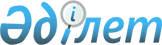 О признании утратившим силу совместного приказа Министра нефти и газа Республики Казахстан от 24 августа 2012 года № 144, Заместителя Премьер-Министра Республики Казахстан - Министра индустрии и новых технологий Республики Казахстан от 9 октября 2012 года № 368 и Министра по чрезвычайным ситуациям Республики Казахстан от 16 октября 2012 года № 465 "Об утверждении регламента оказания государственной услуги "Выдача разрешения на сжигание в факелах попутного и (или) природного газа при испытании объекта скважин, пробной эксплуатации месторождения, технологически неизбежном сжигании газа при пусконаладке, эксплуатации, техническом обслуживании и ремонтных работах технологического оборудования"Совместный приказ Министра нефти и газа Республики Казахстан от 10 февраля 2014 года № 21, Министра по чрезвычайным ситуациям Республики Казахстан от 14 марта 2014 года № 114 и Заместителя Премьер-Министра Республики Казахстан - Министра индустрии и новых технологий Республики Казахстан от 16 июня 2014 года № 217

      В соответствии с пунктом 1 статьи 21-1 и пунктом 1 статьи 43-1 Закона Республики Казахстан от 24 марта 1998 года «О нормативных правовых актах» ПРИКАЗЫВАЕМ:



      1. Признать утратившим силу совместный приказ Министра нефти и газа Республики Казахстан от 24 августа 2012 года № 144, Заместителя Премьер-Министра Республики Казахстан - Министра индустрии и новых технологий Республики Казахстан от 9 октября 2012 года № 368 и Министра по чрезвычайным ситуациям Республики Казахстан от 16 октября 2012 года № 465 «Об утверждении регламента оказания государственной услуги «Выдача разрешения на сжигание в факелах попутного и (или) природного газа при испытании объекта скважин, пробной эксплуатации месторождения, технологически неизбежном сжигании газа при пусконаладке, эксплуатации, техническом обслуживании и ремонтных работах технологического оборудования» (зарегистрирован в Реестре государственной регистрации нормативных правовых актов Республики Казахстан 15 ноября 2012 года за № 8083 и опубликован в газете «Казахстанская Правда» от 26 января 2013 года № 30-31 (27304-27305).



      2. Комитету государственной инспекции в нефтегазовом комплексе Министерства нефти и газа Республики Казахстан (Момышеву Т.А.) в недельный срок направить в установленном порядке копию настоящего приказа в Министерство юстиции Республики Казахстан и обеспечить его официальное опубликование. 



      3. Настоящий приказ вводится в действие со дня подписания. 
					© 2012. РГП на ПХВ «Институт законодательства и правовой информации Республики Казахстан» Министерства юстиции Республики Казахстан
				Министр нефти и газа Республики Казахстан

________ У. КарабалинЗаместитель Премьер-Министра Республики Казахстан - Министр индустрии и новых технологий Республики Казахстан

___________А. ИсекешевМинистр по чрезвычайным ситуациям Республики Казахстан

_________В. Божко